VÁNOČNÍ  VÝSTAVKA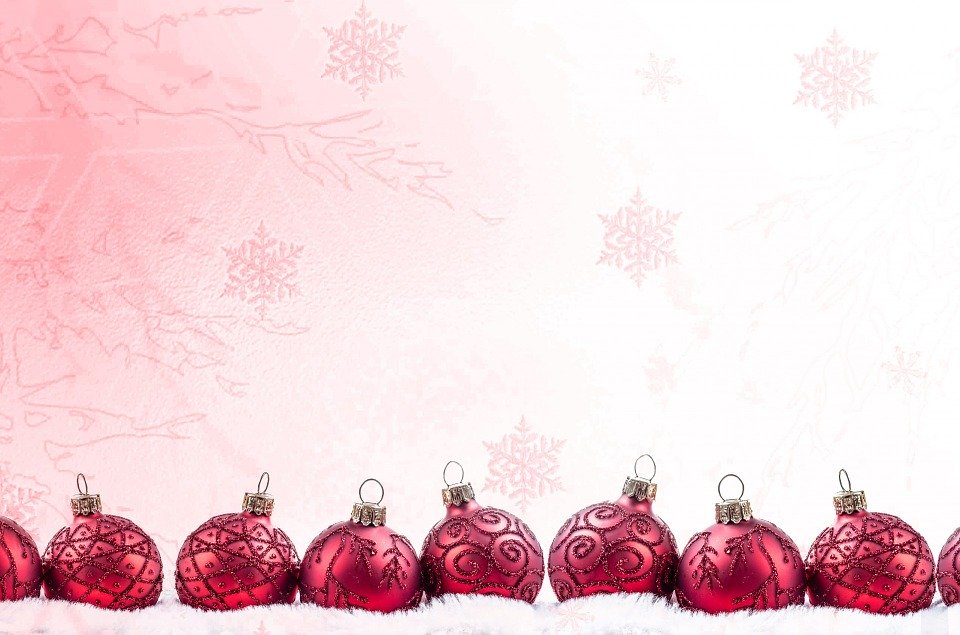 v Muzeu Bedřicha Smetanyve čtvrtek 12. 12. 2019od 14 do 18 hodin   Srdečně zve klub seniorek v Týně nad Bečvou „Babinec“